ИВАНОВСКАЯ ОБЛАСТЬАДМИНИСТРАЦИЯ ЮЖСКОГО МУНИЦИПАЛЬНОГО РАЙОНАПОСТАНОВЛЕНИЕот                       №  г. ЮжаО внесении изменений в постановление Администрации Южского муниципального района от 29.12.2017 г. № 1362-п«Об утверждении муниципальной программы«Развитие культуры Южского муниципального района»»	В соответствии со статьей 179 Бюджетного кодекса Российской Федерации, постановлением Администрации Южского муниципального района от 19.10.2016 № 680-п «Об утверждении Порядка разработки, реализации и оценки эффективности муниципальных программ Южского муниципального района и Южского городского поселения и отмене постановлений Администрации Южского муниципального района от 02.09.2013 № 719-п и Администрации Южского городского поселения от 06.09.2013 № 490»,  Администрация  Южского  муниципального  района                п о с т а н о в л я е т:1. Внести в постановление Администрации Южского муниципального района от 29.12.2017 г.  № 1362-п «Об утверждении муниципальной программы «Развитие культуры Южского муниципального района»» (далее – Постановление) следующие изменения:- в муниципальной программе «Развитие культуры Южского муниципального района» (далее – Программа), являющейся приложением к Постановлению:Строку девятую таблицы раздела 1 «Паспорт муниципальной программы Южского муниципального района» изложить в новой редакции:Строку седьмую таблицы раздела 1 «Паспорт подпрограммы муниципальной программы Южского муниципального района» подпрограммы «Развитие библиотечного дела в Южском муниципальном районе» (далее- Подпрограмма), являющейся приложением №1 к Программе, изложить в новой редакции:Раздел 4 «Ресурсное обеспечение подпрограммы, руб.» подпрограммы, являющейся приложением №1к Программе, изложить в новой редакции:«4.Ресурсное обеспечение подпрограммы, руб.* Уровень средней заработной платы работников учреждений    культуры Южского муниципального района в 2021 г.  – 25 000,00 руб.».1.4.Строку седьмую таблицы раздела 1 «Паспорт подпрограммы муниципальной программы Южского муниципального района» подпрограммы «Дополнительное образование детей в сфере культуры и искусства» (далее - Подпрограмма), являющейся приложением №2 к Программе, изложить в новой редакции:         1.5. Раздел 4 «Ресурсное обеспечение подпрограммы, руб.» Подпрограммы, являющейся приложением №2 к Программе, изложить в новой редакции:«4.Ресурсное обеспечение подпрограммы, руб.* Уровень средней заработной платы педагогических работников муниципальных организаций дополнительного образования детей в сфере культуры и искусства Южского муниципального района Ивановской области в 2021 г.- 23755,20 рублей.».Строку седьмую таблицы раздела 1 «Паспорт подпрограммы муниципальной программы Южсого муниципального района» подпрограммы «безопасность библиотечных отделов МКУК «Южская МЦБ» (далее- Подпрограмма), являющейся приложением №4 к Программе, изложить в новой редакции:Раздел 4 «Ресурсное обеспечение подпрограммы, руб.» подпрограммы, являющейся приложением №4 к Программе, изложить в новой редакции: 4.Ресурсное обеспечение подпрограммы, руб.Строку седьмую таблицы раздела 1 «Паспорт подпрограммы муниципальной программы Южсого муниципального района» подпрограммы «Библиотека XXI века: создание модельной библиотеки на базе сельских библиотечных отделов МКУК «Южская МЦБ» (далее- Подпрограмма), являющейся приложением №5 к Программе, изложить в новой редакции:Раздел 4 «Ресурсное обеспечение подпрограммы, руб.» подпрограммы, являющейся приложением №5 к Программе, изложить в новой редакции:«4.Ресурсное обеспечение подпрограммы, руб.Строку седьмую таблицы раздела 1 «Паспорт подпрограммы муниципальной программы Южсого муниципального района» подпрограммы «Укрепление материально – технической базы учреждений культуры Южского муниципального района» (далее- Подпрограмма), являющейся приложением № 6 к Программе, изложить в новой редакции:Раздел 4 «Ресурсное обеспечение подпрограммы, руб.» подпрограммы, являющейся приложением №6 к Программе, изложить в новой редакции:«4.Ресурсное обеспечение подпрограммы, руб.Строку седьмую таблицы раздела 1 «Паспорт подпрограммы муниципальной программы Южсого муниципального района» подпрограммы «Реализация мероприятий, направленных на вовлечение населения в культурную жизнь района» (далее- Подпрограмма), являющейся приложением № 7 к Программе, изложить в новой редакции:Раздел 4 «Ресурсное обеспечение подпрограммы, руб.» подпрограммы, являющейся приложением № 7 к Программе, изложить в новой редакции:«4.Ресурсное обеспечение мероприятий подпрограммы (руб.)Опубликовать настоящее постановление в официальном издании «Правовой вестник Южского муниципального района» и на официальном сайте Южского муниципального района в информационно-телекоммуникационной сети «Интернет».Глава Южского муниципального района                    В.И. Оврашко«Объемы ресурсного обеспечения программы*Общий объем бюджетных ассигнований: 2018 год -25 580 709,94 руб.;2019 год – 27 166 244,81 руб.;2020 год – 24 718 322,16 руб.;2021 год – 26 579 223,01 руб.;2022 год -  16 226 160,96 руб.;2023 год - 16 366 160,96 руб.- бюджет Южского муниципального района:2018 год –18 956 926,34 руб.;2019 год – 19 746 907,81 руб.;2020 год – 18 965 254,16 руб., 2021 год – 20 204 666,01 руб.;2022 год – 10 226 160,96 руб.;2023 год – 16 366 160,96 руб.- бюджет Ивановской области: 2018 год - 6 616 549,88 руб.; 2019 год – 7 412 509,87 руб.; 2020 год – 5 753 068,00 руб.; 2021 год – 6 374 557,00 руб.; 2022 год - 0,00*руб.; 2023 год – 0,00* руб.- федеральный бюджет: 2018 год – 7 233,72 руб.; 2019 год – 6 827,13 руб.; 2020 год – 0,00*руб.; 2021 год – 0,00*руб.; 2022 год - 0,00*руб.; – 0,00* руб.»«Объемы ресурсного обеспеченияподпрограммыОбщий объем бюджетных ассигнований:2018 год- 19 744 979,38 руб.;2019 год- 20 887 496,66 руб.;2020 год- 19 254 692,41 руб.;2021 год- 19 192 491,68 руб.;2022 год – 12 068 339,96 руб.;2023 год -  12 068 339,96 руб.- бюджет Южского муниципального района2018 год –14 006 362,78 руб.;2019 год- 14 219 778,66 руб.;2020 год- 14 708 312,41 руб.;2021 год- 14 412 471,68 руб.;2022 год – 12 068 339,96 руб.;2023 год - 12 068 339,96 руб.- Бюджет Ивановской области2018 год –5 738 616,60руб.;2019 год-   6 667 718,00руб.;2020 год-   4 546 380,00 руб.;2021 год- 4 780 020,00   руб.;2022 год – 0,00* руб.;2023 год – 0,00* руб.»№ п/пНаименование мероприятия/Источник ресурсного обеспеченияИсполнитель2018 год2019 год2020 год2021 год2022 год2023 годПодпрограмма, всегоПодпрограмма, всегоАдминистрация Южского муниципального района в лице МКУК «Южская МЦБ»19 744 979,3820 887 496,6619 254 692,4119 192 491,6812 068 339,9612 068 339,96Бюджетные ассигнованияБюджетные ассигнованияАдминистрация Южского муниципального района в лице МКУК «Южская МЦБ»19 744 979,3820 887 496,6619 254 692,4119 192 491,6812 068 339,9612 068 339,96- бюджет Южского муниципального района- бюджет Южского муниципального районаАдминистрация Южского муниципального района в лице МКУК «Южская МЦБ»14 006 362,7814 219 778,6614 742 097,4114  412 471,6812 068 339,9612 068 339,96-бюджет Ивановской области-бюджет Ивановской областиАдминистрация Южского муниципального района в лице МКУК «Южская МЦБ»5 738 616,606 667 718,004 546 380,00   4 780 020,000,000,001.Основное мероприятие «Развитие библиотечного дела»1.Основное мероприятие «Развитие библиотечного дела»Администрация Южского муниципального района в лице МКУК «Южская МЦБ»13 739 373,3813 901 447,9514 661 012,4114 362 471,6812 068 339,9612 068 339,96Бюджетные ассигнованияБюджетные ассигнованияАдминистрация Южского муниципального района в лице МКУК «Южская МЦБ»13 739 373,3813 901 447,9514 661 012,4114 362 471,6812 068 339,9612 068 339,96- бюджет Южского муниципального района- бюджет Южского муниципального районаАдминистрация Южского муниципального района в лице МКУК «Южская МЦБ»13 689 427,7813 901 447,9514 661 012,4114 362 471,6812 068 339,9612 068 339,96- бюджет Ивановской области- бюджет Ивановской областиАдминистрация Южского муниципального района в лице МКУК «Южская МЦБ»49 945,600,000,00   0,000,000,001.1«Библиотечное, библиографическое и информационное обслуживание пользователей»Администрация Южского муниципального района в лице МКУК «Южская МЦБ»12 681 215,8812 714 042,8313 504 077,2613 242 536,5311 197 668,9611 197 668,961.1Бюджетные ассигнованияАдминистрация Южского муниципального района в лице МКУК «Южская МЦБ»12 681 215,8812 714 042,8313 504 077,2613 242 536,5311 197 668,9611 197 668,961.1- бюджет Южского муниципального района, в том числе по услугам:Администрация Южского муниципального района в лице МКУК «Южская МЦБ»12 681 215,8812 714 042,8313 504 077,2613 242 536,5311 197 668,9611 197 668,961.1«Библиотечное, библиографическое и информационное обслуживание пользователей» (в стационарных условиях)Администрация Южского муниципального района в лице МКУК «Южская МЦБ»11 992 188,3211 845 882,9312 544 601,2611 996 544,5310 069 576,9610 069 576,961.1«Библиотечное, библиографическое и информационное обслуживание пользователей» (вне стационара)Администрация Южского муниципального района в лице МКУК «Южская МЦБ»371 312,27426 791,00496 740,00766 538,00648 638,00648 638,001.1«Библиотечное, библиографическое и информационное обслуживание пользователей» (удаленно через интернет)Администрация Южского муниципального района в лице МКУК «Южская МЦБ»0,000,000,000,000,000,00Библиографическая обработка документовАдминистрация Южского муниципального района в лице МКУК «Южская МЦБ»317 715,29441 368,90462 736,00479 454,00479 454,00479 454,001.2«Формирование, учет, изучение, обеспечение физического сохранения и безопасности фондов библиотеки»Администрация Южского муниципального района в лице МКУК «Южская МЦБ»1 007 707,391 187 405,12856 935,15819 935,15870 671,00870 671,001.2Бюджетные ассигнованияАдминистрация Южского муниципального района в лице МКУК «Южская МЦБ»1 007 707,391 187 405,12856 935,15819 935,15870 671,00870 671,001.2- бюджет Южского муниципального районаАдминистрация Южского муниципального района в лице МКУК «Южская МЦБ»1 007 707,391 187 405,12856 935,15819 935,15870 671,00870 671,001.2- бюджет Ивановской областиАдминистрация Южского муниципального района в лице МКУК «Южская МЦБ»0,000,000,000,000,000,001.3. Организация комплектования фондов библиотеки и подписки на периодические изданияАдминистрация Южского муниципального района в лице МКУК «МЦБ»0,000,00300 000,00300 000,000,000,001.3.Бюджетные ассигнованияАдминистрация Южского муниципального района в лице МКУК «МЦБ»0,000,00300 000,00300 000,000,000,001.3.- бюджет Южского муниципального районаАдминистрация Южского муниципального района в лице МКУК «МЦБ»0,000,00300 000,00300 000,000,000,001.3.- бюджет Ивановской областиАдминистрация Южского муниципального района в лице МКУК «МЦБ»0,000,000,000,000,000,001.4Подключение общедоступных библиотек к сети «Интернет» и развитие библиотечного дела с учетом задачи расширения информационных технологий и оцифровкиАдминистрация Южского муниципального района в лице МКУК «Южская МЦБ»50 450,110,000,000,000,000,001.4Бюджетные ассигнованияАдминистрация Южского муниципального района в лице МКУК «Южская МЦБ»50 450,110,000,000,000,000,001.4- бюджет Южского муниципального районаАдминистрация Южского муниципального района в лице МКУК «Южская МЦБ»504,510,000,000,000,000,001.4- бюджет Ивановской областиАдминистрация Южского муниципального района в лице МКУК «Южская МЦБ»49 945,600,000,000,000,000,002.Основное мероприятие «Повышение средней заработной платы работникам муниципальных учреждений культуры»2.Основное мероприятие «Повышение средней заработной платы работникам муниципальных учреждений культуры»Администрация Южского муниципального района в лице МКУК «Южская МЦБ»6 005 606,006 986 048,714 593 680,004 830 020,000,000,00Бюджетные ассигнованияБюджетные ассигнованияАдминистрация Южского муниципального района в лице МКУК «Южская МЦБ»6 005 606,006 986 048,714 593 680,004 830 020,000,000,00- бюджет Южского муниципального района- бюджет Южского муниципального районаАдминистрация Южского муниципального района в лице МКУК «Южская МЦБ»316 935,00318 330,7147 300,0050 000,000,000,00- бюджет Ивановской области- бюджет Ивановской областиАдминистрация Южского муниципального района в лице МКУК «Южская МЦБ»5 688 671,006 667 718,004 546 380,004 780 020,000,000,002.1«Средства на повышение заработной платы работникам культуры муниципальных учреждений культуры Южского муниципального района до средней заработной платы по Ивановской области»Администрация Южского муниципального района в лице МКУК «МЦБ»316 935,00318 330,7147 300,0050 000,000,000,002.1Бюджетные ассигнованияАдминистрация Южского муниципального района в лице МКУК «МЦБ»316 935,00318 330,7147 300,0050 000,000,000,002.1- бюджет Южского муниципального районаАдминистрация Южского муниципального района в лице МКУК «МЦБ»316 935,00318 330,7147 300,0050 000,000,000,002.2Софинансирование расходов, связанных с поэтапным доведением средней заработной платы работникам культуры муниципальных учреждений культуры Ивановской области до средней заработной платы в Ивановской области Администрация Южского муниципального района в лице МКУК «МЦБ»5 688 671,006 667 718,004 546 380,004 780 020,000,000,002.2Бюджетные ассигнованияАдминистрация Южского муниципального района в лице МКУК «МЦБ»5 688 671,006 667 718,004 546 380,004 780 020,000,000,002.2- бюджет Южского муниципального районаАдминистрация Южского муниципального района в лице МКУК «МЦБ»0,000,000,000,000,000,002.2- бюджет Ивановской областиАдминистрация Южского муниципального района в лице МКУК «МЦБ»5 688 671,006 667 718,004 546 380,004 780 020,000,000,00Объемы ресурсного обеспеченияподпрограммы2018 год –4 671 082,56 руб.;2019 год - 4 734 813,15 руб.;2020 год- 4 826 928,52 руб.;2021 год- 5 386 477,79 руб.;2022 год- 3 456 821,00 руб.;2023 год - 3 456 821,00 руб.- бюджет Южского муниципального района2018 год -4 063 663,56 руб.;2019 год–3 990 535,15 руб.;2020 год-  3 970 240,52 руб.;2021 год- 4 222 940,79 руб.;2022 год- 3 456 821,00 руб.;2023 год - 3 456 821,00 руб.- Бюджет Ивановской области2018 год -607 419,00 руб.;2019 год–744 278,00руб.;2020 год-  856 688,00 руб.;2021 год-  1 163 537,00 руб.;2022 год - 0,00 * руб.;2023 год – 0,00* руб.№ п/пНаименование мероприятия/Источник ресурсного обеспеченияИсполнитель2018 год2019 год2020 год2021 год2022 год2023 годПодпрограмма, всегоПодпрограмма, всего4 671 082,564 734 813,154 826 928,525 386 477,793 456 821,003 456 821,00Бюджетные ассигнованияБюджетные ассигнования4 671 082,564 734 813,154 826 928,525 386 477,793 456 821,003 456 821,00- бюджет Южского муниципального района- бюджет Южского муниципального района4 063 663,563 990 535,153 970 240,524 222 940,793 456 821,003 456 821,00- бюджет Ивановской области- бюджет Ивановской области607 419,00744 278,00856 688,001 163 537,000,000,001. Основное мероприятие «Реализация дополнительных общеобразовательных программ»1. Основное мероприятие «Реализация дополнительных общеобразовательных программ»Администрация Южского муниципального района в лице МБУ ДО «Южская ДШИ»3 758 223,563 836 787,423 909 240,524 145 599,323 456 821,003 456 821,00Бюджетные ассигнованияБюджетные ассигнованияАдминистрация Южского муниципального района в лице МБУ ДО «Южская ДШИ»3 758 223,563 836 787,423 909 240,524 145 599,32  3 456 821,003 456 821,00- бюджет Южского муниципального района- бюджет Южского муниципального районаАдминистрация Южского муниципального района в лице МБУ ДО «Южская ДШИ»3 758 223,563 836 787,423 909 240,524 145 599,32  3 456 821,003 456 821,00- бюджет Ивановской области- бюджет Ивановской областиАдминистрация Южского муниципального района в лице МБУ ДО «Южская ДШИ»0,000,000,000,000,000,001.1«Дополнительное образование детей в сфере культуры и искусства»Администрация Южского муниципального района в лице МБУ ДО «Южская ДШИ»3 758 223,563 836 787,423 909 240,524 145 599,323 456 821, 003 456 821,001.1Бюджетные ассигнованияАдминистрация Южского муниципального района в лице МБУ ДО «Южская ДШИ»3 758 223,563 836 787,423 909 240,524 145 599,323 456 821, 003 456 821,001.1- бюджет Южского муниципального района в том числе по услугам:Администрация Южского муниципального района в лице МБУ ДО «Южская ДШИ»3 758 223,563 836 787,423 909 240,524 145 599,323 456 821, 003 456 821,00Реализация дополнительных общеобразовательных предпрофессиональных программАдминистрация Южского муниципального района в лице МБУ ДО «Южская ДШИ»388 500,00388 500,00197 233,001 375 249,381 008 533,581 008 533,58Реализация дополнительных общеобразовательных общеразвивающих программАдминистрация Южского муниципального района в лице МБУ ДО «Южская ДШИ»3 369 723,563 448 287,423 712 007,522 770 349,942 448 287,422 448 287,422.Основное мероприятие «Повышение средней заработной платы работников дополнительного образования»2.Основное мероприятие «Повышение средней заработной платы работников дополнительного образования»Администрация Южского муниципального района в лице МБУ ДО «Южская ДШИ»912 859,00898 025,73917 688,001 240 878,470,000,00Бюджетные ассигнованияБюджетные ассигнованияАдминистрация Южского муниципального района в лице МБУ ДО «Южская ДШИ»912 859,00898 025,73917 688,001 240 878,470,000,00- бюджет Южского муниципального района- бюджет Южского муниципального районаАдминистрация Южского муниципального района в лице МБУ ДО «Южская ДШИ»305 440,00153 747,7361 000,0077 341,470,000,00- бюджет Ивановской области- бюджет Ивановской областиАдминистрация Южского муниципального района в лице МБУ ДО «Южская ДШИ»607 419,00744 278,00856 688,001 163 537,000,000,002.12.2Расходы на поэтапное доведение средней заработной платы педагогическим работникам муниципальных организаций дополнительного образования детей в сфере культуры и искусства до средней заработной платы учителей в Ивановской областиАдминистрация Южского муниципального района в лице МБУ ДО «Южская ДШИ»305 440,00153 747,7361 000,0077 341,470,000,002.12.2Бюджетные ассигнованияАдминистрация Южского муниципального района в лице МБУ ДО «Южская ДШИ»305 440,00153 747,7361 000,0077 341,470,000,002.12.2- бюджет Южского муниципального районаАдминистрация Южского муниципального района в лице МБУ ДО «Южская ДШИ»305 440,00153 747,7361 000,0077 341,470,000,002.12.2- бюджет Ивановской областиАдминистрация Южского муниципального района в лице МБУ ДО «Южская ДШИ»0,000,000,000,000,000,002.12.2Софинансирование расходов, связанных с поэтапным доведением средней заработной платы педагогическим работникам муниципальных организаций дополнительного образования детей в сфере культуры и искусства до средней заработной платы учителей в Ивановской областиАдминистрация Южского муниципального района в лице МБУ ДО «Южская ДШИ»607 419,00744 278,00856 688,001 163 537,000,000,002.12.2Бюджетные ассигнованияАдминистрация Южского муниципального района в лице МБУ ДО «Южская ДШИ»607 419,00744 278,00856 688,001 163 537,000,000,002.12.2-  бюджет Южского муниципального районаАдминистрация Южского муниципального района в лице МБУ ДО «Южская ДШИ»0,000,000,000,000,000,002.12.2-  бюджет Ивановской областиАдминистрация Южского муниципального района в лице МБУ ДО «Южская ДШИ»607 419,00744 278,00856 688,001 163 537,000,000,00«Объемы ресурсного обеспеченияподпрограммыОбщий объем бюджетных ассигнований:2018 год -50 000,00 руб.;2019 год- 50 000,00 руб.;2020 год- 50 000,00 руб.;2021 год- 37 493,00 руб.;2022 год -50 000,00 руб.;2023 год - 50 000,00 руб.- бюджет Южского муниципального района2018 год -50 000,00 руб.;2019 год- 50 000,00 руб.;2020 год- 50 000,00 руб.;2021 год- 37 493,00 руб.;2022 год -50 000,00 руб.;2023 год -50 000,00 руб. - Бюджет Ивановской области2018 год- 0,00* руб.;2019 год-   0,00* руб.;2020 год-   0,00 * руб.;2021 год-   0,00* руб.;2022 год -0,00* руб.; -0,00* руб. «№ п/пНаименование мероприятия/Источник ресурсного обеспеченияИсполнитель2018год2019год2020год2021год2022год2023годПодпрограмма, всегоПодпрограмма, всегоАдминистрация Южскогомуниципального района в лице МКУК «Южская МЦБ»50 000,0050 000,0050 000,0037 493,0050 000,0050 000,00Бюджетные ассигнованияБюджетные ассигнованияАдминистрация Южскогомуниципального района в лице МКУК «Южская МЦБ»50 000,0050 000,0050 000,0037 493,0050 000,0050 000,00- бюджет Южского муниципального района- бюджет Южского муниципального районаАдминистрация Южскогомуниципального района в лице МКУК «Южская МЦБ»50 000,0050 000,0050 000,0037 493,0050 000,0050 000,001.Основное мероприятие «Обеспечение безопасности»1.Основное мероприятие «Обеспечение безопасности»Администрация Южскогомуниципального района в лице МКУК «Южская МЦБ»50 000,0050 000,0050 000,0037 493,0050 000,0050 000,00Бюджетные ассигнованияБюджетные ассигнованияАдминистрация Южскогомуниципального района в лице МКУК «Южская МЦБ»50 000,0050 000,0050 000,0037 493,0050 000,0050 000,00- бюджет Южского муниципального района- бюджет Южского муниципального районаАдминистрация Южскогомуниципального района в лице МКУК «Южская МЦБ»50 000,0050 000,0050 000, 0037 493,0050 000,0050 000,001.1«Организация и проведение противопожарных мероприятий»Администрация Южскогомуниципального района в лице МКУК «Южская МЦБ»50 000,0050 000,0050 000,0037 493,0050 000,0050 000,001.1Бюджетные ассигнованияАдминистрация Южскогомуниципального района в лице МКУК «Южская МЦБ»50 000,0050 000,0050 000,0037 493,0050 000,0050 000,001.1- бюджет Южского муниципального районаАдминистрация Южскогомуниципального района в лице МКУК «Южская МЦБ»50 000,0050 000,0050 000, 0037 493,0050 000,0050 000,00«Объемы ресурсного обеспеченияподпрограммыОбщий объем бюджетных ассигнований:2018 год –50 000,00 руб.;2019 год- 50 000,00 руб.;2020 год- 50 000,00 руб.;2021 год- 29 987,00 руб.;2022 год -50 000,00 руб.;2023 год - 50 000,00 руб. - бюджет Южского муниципального района2018 год - 50 000,00 руб.;2019 год-  50 000,00 руб.;2020 год-  50 000,00 руб.;2021 год-  29 987,00 руб.;2022 год - 50 000,00 руб.;2023 год -  50 000,00 руб.- Бюджет Ивановской области2018 год – 0,00* руб.;2019 год-   0,00* руб.;2020 год-   0,00 * руб.;2021 год-   0,00* руб.2022 год - 0,00* руб.;2023 год - 0,00* руб.»№ п/пНаименование мероприятия/Источник ресурсного обеспеченияИсполнитель2018 год2019 год2020 год2021 год2022 год2023 годПодпрограмма, всегоПодпрограмма, всегоАдминистрация Южского муниципального района в лице МКУК «Южская МЦБ»50 000,0050 000,0050 000,0029 987,0050 000,0050 000,00Бюджетные ассигнованияБюджетные ассигнованияАдминистрация Южского муниципального района в лице МКУК «Южская МЦБ»50 000,0050 000,0050 000,0029 987,0050 000,0050 000,00- бюджет Южского муниципального района- бюджет Южского муниципального районаАдминистрация Южского муниципального района в лице МКУК «Южская МЦБ»50 000,0050 000,0050 000,0029 987,0050 000,0050 000,00- бюджет Ивановской области- бюджет Ивановской областиАдминистрация Южского муниципального района в лице МКУК «Южская МЦБ»0,000,000,000,000,000,001. Основное мероприятие «Укрепление материально-технической базы библиотечных учреждений Южского района»1. Основное мероприятие «Укрепление материально-технической базы библиотечных учреждений Южского района»Администрация Южского муниципального района в лице МКУК «Южская МЦБ»50 000,0050 000,0050 000,0029 987,0050 000,0050 000,00Бюджетные ассигнованияБюджетные ассигнованияАдминистрация Южского муниципального района в лице МКУК «Южская МЦБ»50 000,0050 000,0050 000,0029 987,0050 000,0050 000,00- бюджет Южского муниципального района- бюджет Южского муниципального районаАдминистрация Южского муниципального района в лице МКУК «Южская МЦБ»50 000,0050 000,0050 000,0029 987,0050 000,0050 000,00- бюджет Ивановской области- бюджет Ивановской областиАдминистрация Южского муниципального района в лице МКУК «Южская МЦБ»0,000,000,000,000,000,001.1«Создание модельных библиотек»Администрация Южского муниципального района в лице МКУК «Южская МЦБ»50 000,0050 000,0050 000,0029 987,0050 000,0050 000,001.1Бюджетные ассигнованияАдминистрация Южского муниципального района в лице МКУК «Южская МЦБ»50 000,0050 000,0050 000,0029 987,0050 000,0050 000,001.1- бюджет Южского муниципального районаАдминистрация Южского муниципального района в лице МКУК «Южская МЦБ»50 000,0050 000,0050 000,0029 987,0050 000,0050 000,001.1- бюджет Ивановской областиАдминистрация Южского муниципального района в лице МКУК «Южская МЦБ»0,000,000,000,000,000,00«Объемы ресурсного обеспеченияподпрограммыОбщий объем бюджетных ассигнований:2018 год - 419 000,00 руб.;2019год-  704 494,00 руб.;2020 год- 426 300,00 руб.;2021 год- 1 620 773,54 руб.;2022 год -200 000,00 руб.;2023 год - 340 000,00 руб.- бюджет Южского муниципального района2018 год - 150 000,00 руб.;2019 год-  704 494,00 руб.;2020 год-  76 300,00 руб.;2021 год-  1 189 773,54 руб.;2022 год – 200 000,00 руб.;2023 год - 340 000,00 руб.- Бюджет Ивановской области2018 год-   269 000,00руб.;2019 год-   0,00 * руб.;2020 год-   350 000,00 руб.;2021 год – 431 000,00руб.;2022 год – 0,00* руб.;2023 год – 0,00* руб.»«№ п/пНаименование мероприятия/Источник ресурсного обеспеченияИсполнитель2018 год2019 год2020 год2021 год2022 год2023 годПодпрограмма, всегоПодпрограмма, всего419 000,00704 494,00426 300,001 620 773,54200 000,00340 000,00Бюджетные ассигнованияБюджетные ассигнования419 000,00704 494,00426 300,001 620 773,54200 000,00340 000,00- бюджет Южского муниципального района- бюджет Южского муниципального района150 000,00704 494,0076 300,001 189 773,54200 000,00340 000,00- бюджет Ивановской области- бюджет Ивановской области269 000,000,00350 000,00431 000,000,000,001.Основное мероприятие «Содействие развитию учреждений культуры»1.Основное мероприятие «Содействие развитию учреждений культуры»Администрация Южского муниципального района в лице МКУК «МЦБ»,МБУ ДО «ДШИ»419 000,00704 494,00426 300,001 620 773,54200 000,00340 000,00Бюджетные ассигнованияАдминистрация Южского муниципального района в лице МКУК «МЦБ»,МБУ ДО «ДШИ»419 000,00704 494,00426 300,001 620 773,54200 000,00340 000,00- бюджет Южского муниципального районаАдминистрация Южского муниципального района в лице МКУК «МЦБ»,МБУ ДО «ДШИ»150 000,00704 494,0076 300,001 189 773,54200 000,00340 000,00- бюджет Ивановской области269 000,000,00350 000,00431 000,000,000,001.1«Обеспечение сохранности зданий учреждений в сфере культуры»Администрация Южского муниципального района в лицеМБУ ДО «ДШИ»140 000,0040 000,0036 300,000,000,00140 000,001.1Бюджетные ассигнованияАдминистрация Южского муниципального района в лицеМБУ ДО «ДШИ»140 000,0040 000,0036 300,000,000,00140 000,001.1- бюджет Южского муниципального районаАдминистрация Южского муниципального района в лицеМБУ ДО «ДШИ»140 000,0040 000,0036 300,000,000,00140 000,001.1- бюджет Ивановской областиАдминистрация Южского муниципального района в лицеМБУ ДО «ДШИ»0,000,000,000,000,000,001.2«Обеспечение сохранности зданий учреждений культуры»Администрация Южского муниципального района в лице МКУК «МЦБ»0,00664 494,0036 464,650,00200 000,00200 000,001.2Бюджетные ассигнованияАдминистрация Южского муниципального района в лице МКУК «МЦБ»0,00664 494,0036 464,650,00200 000,00200 000,001.2- бюджет Южского муниципального районаАдминистрация Южского муниципального района в лице МКУК «МЦБ»0,00664 494,0036 464,650,00200 000,00200 000,00- бюджет Ивановской областиАдминистрация Южского муниципального района в лице МКУК «МЦБ»0,000,000,000,000,000,001.3.Укрепление материально – технической базы муниципальных учреждений культуры Ивановской области Администрация Южского муниципального района в лице МКУК «МЦБ»269 000,000,00242 424,24435 353,540,000,001.3.Бюджетные ассигнованияАдминистрация Южского муниципального района в лице МКУК «МЦБ»269 000,000,00242 424,24435 353,540,000,001.3.- бюджет Южского муниципального районаАдминистрация Южского муниципального района в лице МКУК «МЦБ»0,000,002 424,244 353,540,000,001.3.- бюджет Ивановской области269 000,000,00240 000,00431 000,000,000,001.4.Укрепление материально – технической базы муниципальных учреждений культуры Ивановской области (МКУК «Южская МЦБ», Детский библиотечный отдел им. И.В. Ганабина (ул. Советская, д. 35), приобретение специализированной детской библиотечный отдел)Администрация Южского муниципального района в лице МКУК «МЦБ»0,000,00111 111,110,000,000,001.4.Бюджетные ассигнования0,000,00111 111,110,000,000,001.4.- бюджет Южского муниципального района0,000,001 111,110,000,000,001.4.- бюджет Ивановской области0,000,00110 000,000,000,000,001.5.«Укрепление материально – технической базы учреждений культуры Южского муниципального района»Администрация Южского муниципального района в лице МКУК «МЦБ»10 000,000,000,000,000,000,001.5.Бюджетные ассигнованияАдминистрация Южского муниципального района в лице МКУК «МЦБ»10 000,000,000,000,000,000,001.5.- бюджет Южского муниципального районаАдминистрация Южского муниципального района в лице МКУК «МЦБ»10 000,000,000,000,000,000,001.5.- бюджет Ивановской областиАдминистрация Южского муниципального района в лице МКУК «МЦБ»0,000,000,000,000,000,00Приобретение автомобиля для мобильного обслуживания жителей Южского муниципального района Администрация Южского муниципального района в лице МКУК «МЦБ»0,000,000,001 185 420,000,000,00Бюджетные ассигнованияАдминистрация Южского муниципального района в лице МКУК «МЦБ»0,000,000,001 185 420,000,000,00- бюджет Южского муниципального районаАдминистрация Южского муниципального района в лице МКУК «МЦБ»0,000,000,001 185 420,000,000,00- бюджет Ивановской области0,000,000,000,000,000,00»«Объемы ресурсного обеспечения подпрограммыОбщий объем бюджетных ассигнований: 2018 год –416 800,00 руб.;2019 год – 512 000,00 руб.;2020 год – 202 000,00руб.;2021 год – 92 000,00 руб.;2022 год – 181 000,00 руб.;2023 год - 181 000,00 руб.- бюджет Южского муниципального района:2018 год – 416 800,00 руб.;2019 год – 512 000,00 руб.;2020 год – 202 000,00руб.;2021 год – 92 000,00 руб.;2022 год -  181 000,00 руб.;2023 год - 181 000,00 руб.- Бюджет Ивановской области2018 год-   0,00* руб.;2019 год-   0,00 * руб.;2020 год-   0,00* руб.;2021 год – 0,00* руб.;2022 год – 0,00* руб.;2023 год – 0,00* руб.»№ п/пНаименование мероприятия. Источник ресурсного обеспеченияНаименование мероприятия. Источник ресурсного обеспеченияИсполнитель2018год2019год2020год2021год2022год2023годПодпрограмма, всегоПодпрограмма, всегоПодпрограмма, всегоПодпрограмма, всего416 800,00512 000,00202 000,0092 000,00181 000,00181 000,00бюджетные ассигнованиябюджетные ассигнованиябюджетные ассигнованиябюджетные ассигнования416 800,00512 000,00202 000,0092 000,00181 000,00181 000,00Бюджет Южского муниципального районаБюджет Южского муниципального районаБюджет Южского муниципального районаБюджет Южского муниципального района416 800,00512 000,00202 000,0092 000,00181 000,00181 000,00- бюджет Ивановской области- бюджет Ивановской области- бюджет Ивановской области- бюджет Ивановской области0,000,000,000,000,000,001.Основное мероприятие«Организация и проведение событийных мероприятий»1.Основное мероприятие«Организация и проведение событийных мероприятий»1.Основное мероприятие«Организация и проведение событийных мероприятий»413 800,00512 000,00202 000,0092 000,00165 000,00165 000,00бюджетные ассигнованиябюджетные ассигнованиябюджетные ассигнования413 800,00512 000,00202 000,0092 000,00165 000,00165 000,00-бюджет Южского муниципального района-бюджет Южского муниципального района-бюджет Южского муниципального района413 800,00512 000,00202 000,0092 000,00165 000,00165 000,00- бюджет Ивановской области- бюджет Ивановской области- бюджет Ивановской области0,000,000,000,000,000,001.1.1.1.Организация и проведение событийных мероприятий на территории районаАдминистрация Южского муниципального района в лице МКУ «Южский молодёжный центр»,отдела по делам культуры, молодежи и спорта, МБУ ДО «Южская детская школа искусств»413 800,00512 000,00202 000,0092 000,00165 000,00165 000,001.1.1.1.Организация и проведение событийных мероприятий на территории районаАдминистрация Южского муниципального района в лице МКУ «Южский молодёжный центр» 65 000,0032 000,000,000,000,000,001.1.1.1.Организация и проведение событийных мероприятий на территории районаАдминистрация Южского муниципального района в лице МКУ «Управление физической культуры, спорта и молодежной политики»0,000,000,0060 000,000,000,001.1.1.1.Организация и проведение событийных мероприятий на территории районаАдминистрация Южского муниципального района в лицеотдела по делам культуры, молодежи и спорта0,000,00170 000,0032 000,00133 000,00133 000,001.1.1.1.Организация и проведение событийных мероприятий на территории районаАдминистрация Южского муниципального района в лицеМБУ ДО «Южская детская школа искусств»348 800,00480 000,0032 000,000,0032 000,0032 000,001.1.1.1.бюджетные ассигнования413 800,00512 000,00202 000,0092 000,00165 000,00165 000,001.1.1.1.-бюджет Южского муниципального района413 800,00512 000,00202 000,0092 000,00165 000,00165 000,002. Основное мероприятие «Сохранение и развитие самодеятельного театрального движения»2. Основное мероприятие «Сохранение и развитие самодеятельного театрального движения»2. Основное мероприятие «Сохранение и развитие самодеятельного театрального движения»Администрация Южского муниципального района в лицеМБУ ДО «ДШИ»0,000,000,000,000,000,002.1«Поддержка развития театрального движения»«Поддержка развития театрального движения»Администрация Южского муниципального района в лицеМБУ ДО «ДШИ»0,000,000,000,000,000,002.1 бюджетные ассигнования бюджетные ассигнованияАдминистрация Южского муниципального района в лицеМБУ ДО «ДШИ»0,000,000,000,000,000,002.1-Бюджет Южского  муниципального района-Бюджет Южского  муниципального районаАдминистрация Южского муниципального района в лицеМБУ ДО «ДШИ»0,000,000,000,000,000,003. Основное мероприятие «Содействие развитию музейно-выставочной деятельности»3. Основное мероприятие «Содействие развитию музейно-выставочной деятельности»3. Основное мероприятие «Содействие развитию музейно-выставочной деятельности»3 000,000,000,000,006 000,006 000,003.1. 3.1. «Активизация издательской деятельности музеев»Администрация Южского муниципального района в лицеМБУ ДО «ДШИ»0,000,000,000,000,000,003.1. 3.1.  бюджетные ассигнованияАдминистрация Южского муниципального района в лицеМБУ ДО «ДШИ»0,000,000,000,000,000,003.1. 3.1. - Бюджет Южского  муниципального районаАдминистрация Южского муниципального района в лицеМБУ ДО «ДШИ»0,000,000,000,000,000,003.2.3.2.«Укрепление материально-технической базы»Администрация Южского муниципального района в лицеМБУ ДО «ДШИ»3 000,000,000,000,006 000,006 000,003.2.3.2. бюджетные ассигнованияАдминистрация Южского муниципального района в лицеМБУ ДО «ДШИ»3 000,000,000,000,006 000,006 000,003.2.3.2.-Бюджет Южского  муниципального районаАдминистрация Южского муниципального района в лицеМБУ ДО «ДШИ»3 000,000,000,000,006 000,006 000,003.3.3.3.«Создание музея под открытым небом «Город сад фабрикантов Балиных»Администрация Южского муниципального района в лицеМБУ ДО «ДШИ»0,000,000,000,000,000,003.3.3.3. бюджетные ассигнованияАдминистрация Южского муниципального района в лицеМБУ ДО «ДШИ»0,000,000,000,000,000,003.3.3.3.-Бюджет Южского  муниципального районаАдминистрация Южского муниципального района в лицеМБУ ДО «ДШИ»0,000,000,000,000,000,004.Основное мероприятие «Обеспечение сохранения объектов культурного наследия»4.Основное мероприятие «Обеспечение сохранения объектов культурного наследия»4.Основное мероприятие «Обеспечение сохранения объектов культурного наследия»Администрация Южского муниципального района в лицеотдела по делам культуры, молодёжи спорта0,000,000,000,0010 000,0010 000,00бюджетные ассигнованияАдминистрация Южского муниципального района в лицеотдела по делам культуры, молодёжи спорта0,000,000,000,0010 000,0010 000,00-Бюджет Южскогомуниципального районаАдминистрация Южского муниципального района в лицеотдела по делам культуры, молодёжи спорта0,000,000,000,0010 000,0010 000,004.14.1«Проведение историко-культурной экспертизы выявленных объектов культурного наследия»Администрация Южского муниципального района в лицеМБУ ДО «ДШИ»0,000,000,000,005 000,005000,004.14.1 бюджетные ассигнованияАдминистрация Южского муниципального района в лицеМБУ ДО «ДШИ»0,000,000,000,005000,005000,004.14.1- Бюджет Южского  муниципального районаАдминистрация Южского муниципального района в лицеМБУ ДО «ДШИ»0,000,00      0,000,005000,005000,004.2.4.2.«Обеспечение сохранности объектов культурного наследия» Администрация Южского муниципального района в лицеМБУ ДО «ДШИ»0,000,000,000,005000,005000,004.2.4.2. бюджетные ассигнованияАдминистрация Южского муниципального района в лицеМБУ ДО «ДШИ»0,000,000,000,005000,005000,004.2.4.2.- Бюджет Южского  муниципального районаАдминистрация Южского муниципального района в лицеМБУ ДО «ДШИ»0,000,000,000,005000,005 000,004.3.4.3.«Обеспечение сохранности объектов культурного наследия» в границах поселенияхАдминистрация Южского муниципального района в лицеотдела по делам культуры, молодёжи и спорта0,000,000,000,000,000,004.3.4.3. бюджетные ассигнованияАдминистрация Южского муниципального района в лицеотдела по делам культуры, молодёжи и спорта0,000,000,000,000,000,004.3.4.3.-Бюджет Южского  муниципального районаАдминистрация Южского муниципального района в лицеотдела по делам культуры, молодёжи и спорта0,000,000,000,000,000,00 4.4 4.4Обеспечение знаками туристической навигацииАдминистрация Южского муниципального района в лицеотдела по делам культуры, молодёжи и спорта0,000,000,000,000,000,00 4.4 4.4 бюджетные ассигнованияАдминистрация Южского муниципального района в лицеотдела по делам культуры, молодёжи и спорта0,000,000,000,000,000,00 4.4 4.4-Бюджет Южского  муниципального районаАдминистрация Южского муниципального района в лицеотдела по делам культуры, молодёжи и спорта0,000,000,000,000,000,005.Основное мероприятие«Одаренные дети»5.Основное мероприятие«Одаренные дети»5.Основное мероприятие«Одаренные дети»Администрация Южского муниципального района в лицеМБУ ДО «ДШИ»0,000,000,000,000,000,005.15.1Поддержка одаренных детей в сфере культуры и искусства Администрация Южского муниципального района в лицеМБУ ДО «ДШИ»0,000,000,000,000,000,005.15.1 бюджетные ассигнованияАдминистрация Южского муниципального района в лицеМБУ ДО «ДШИ»0,000,000,000,000,000,005.15.1- Бюджет Южского  муниципального районаАдминистрация Южского муниципального района в лицеМБУ ДО «ДШИ»0,000,000,000,000,000,00»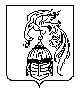 